Шаржи из РастяпинаВ студию «Юный скульптор» я пошла за радостью, к которой так не располагал мрачный ноябрь. И радость не заставила себя долго ждать. С многочисленных стеллажей на меня смотрели юморные керамические персонажи «Растяпинской забавы». На фигурки невозможно было смотреть без улыбки – такое у них клоунадное свойство – веселить честной народ. 

Причем улыбку «забавные растяпинцы» вызывают неизменно, даже когда совсем не до нее. Однажды в «зубном» кабинете на пути к стоматологическому креслу в фокусе моего внимания оказалась тумбочка, на которой «кучковались» потешные барышни и их ухажеры, румяные и жизнерадостные бабки-дедки, сытые и счастливые свинки, игривые котики. Словом, благодушие не заставило себя ждать, и моя тревога куда-то испарилась. Потом выяснилось, что стоматолог, которого я посетила, – страстный коллекционер растяпинской миниатюры, один из давних ее поклонников. Доктору, видимо, персонажи помогали поддерживать позитивный душевный настрой, расцвечивали будни. 

Я слышала, что миниатюры эти лепят дети, но, откровенно говоря, в это не верилось до последнего, очень уж профессионально были выполнены работы. Но я пришла в студию и убедилась, что это действительно так, когда увидела, как один из мальчиков лепит лешего, терпеливо доводит фигурку до ума. А педагоги студии – скульптор и художник Владимир Корнев и архитектор Галина Корнева, его жена, – помогают, направляют. Считается, что высшего пилотажа в мастерстве достиг ученик, которому подсказывать уже ничего не нужно. 

Не зря говорят, что все гениальное – просто. На заре становления студии «Юный скульптор» главным показателем хорошей работы считалась массовость учеников. А достигнуть этого пресловутого показателя можно было, только неустанно поддерживая интерес каждого ребенка. Так появилась идея «Растяпинской забавы» – керамической миниатюры, воплощенной в керамике истории Нижегородского края и его представителей (от названия поселка Растяпино пошло и название миниатюры), а также других знаменитых персонажей, оставивших след в истории нашей страны. В коллекции «Растяпинской забавы» есть персонажи эпохи Николая Второго, Ленина, Сталина. Проще говоря, создана история России начала двадцатого века в шаржах. 

Между прочим, история края и страны входит в жизнь студийцев не нагромождением дат и фамилий, а играючи. Не зная исторической ситуации, судьбы будущего персонажа просто невозможно слепить яркую «правдашную» игрушку. Ведь прототипами миниатюр становятся реальные исторические личности – писатель Владимир Короленко, приезжавший в поселок Растяпино к себе на дачу, русский физик, изобретатель радио Александр Попов, также любивший отдыхать в Растяпине. 

В день посещения студии я познакомилась с Машей Суховой. Задумала девочка слепить гувернантку. Для начала поинтересовалась у Владимира Василевича: что собой представляла это дама? Он нашел фотографию, по которой Маша сумела воссоздать образ домашней воспитательницы сначала в пластилине, затем с нее сняли форму, вылили ее из жидкой глины и обожгли в печи. И вот она, красавица, стоит передо мной на столе. Осталось только разрисовать ее яркими темперными красками. 

Фотография здесь – основа основ. Так, множество фотодокументов поселка Растяпино хранится в музее студии «Юный скульптор». Например, здесь находится архив Александра Смирнова – владельца канатной фабрики. Ребята выезжают вместе с педагогами студии на фотосессию в поселок Растяпино, ныне поселок Дачный, и фотографируют старинные здания, дома, чтобы не только поближе познакомиться с историей, но и почувствовать ее дыхание. 

А еще из персонажей «Растяпинской забавы», как в конструкторе, можно создать целые картинки-сюжеты прошлого зеленого поселка Растяпино с растяпинскими добротными двухэтажными домами с садами, в которых произрастали вишня, терновник и яблони, алый анис, и «оживить» картинку жителями – купцами, рыбаками, балалаечниками и так далее. Отдельная тема – растяпинские дачники, обитатели деревянных дач с резными наличниками, с террасами, застекленными разноцветными стеклами. Отдыхающие буквально наслаждались жизнью, раскачивались среди густых, высоких сосен в гамаках, неспешно прогуливались по поселку. 

В общем, возможности «Растяпинской забавы» практически безграничны. За двадцать восемь лет работы студии было создано около 500 фигурок и новым задумкам конца и края нет!
Студия «Юный скульптор» хотя и имеет статус обычного кружка при детском Доме творчества, но давно вышла за его рамки. По сути, это целое учебное заведение с двумя музеями, в которых ребятишки могут познакомиться с лучшими работами своих предшественников и даже родителей, увидеть элемент интерьера растяпинской избы, какой она была сто лет назад, познакомиться с диорамой – видом на поселок Растяпино с высоты птичьего полета. Есть в студии и свой миниатюрный театр «Растяпинский балаганчик». 

Итак, сначала все мальчишки и девчонки, пришедшие в студию, проходят азы лепки – таковы условия общеобразовательной программы, да и без основ – никуда. А дальше мастерство постигается в рамках авторской программы «Обучение керамической миниатюре «Растяпинская забава», созданной Владимиром Корневым. А овладевают им по-разному, в зависимости от того, к чему душа лежит. Так, у одного из юных скульпторов лучше получается лепить лицо, у другого – животных, у третьего – предметы антуража – домики, деревья, заборчики. А если ребенок еще и рассказчик хороший, значит, ему будет под силу оживить персонажей, выступив в роли сказочника в театре «Растяпинский балаганчик». 
Апогеем мастерства юных скульпторов считается самостоятельно созданная авторская работа, вошедшая в анналы коллекции «Растяпинская забава». Кстати, оценку своим ученикам ставят не учителя, а посетители выставок, фестивалей, которые голосуют за них рублем, приобретая эти фигурки или хотя бы выражая одобрение в их адрес. 

Для некоторых ребят мастерство, которое они приобретают в студии, становится делом всей жизни. Например, Наташа Будалова стала художником-иллюстратором. А Павел Верхоносцев вообще пошел дальше своих учителей к всеобщей их радости. Сегодня он – доцент кафедры дизайна Ханты-Мансийского института дизайна и прикладных искусств. Павел создает масштабные ледовые скульптуры. Другим выпускникам студии – стоматологам и архитекторам – навыки лепки также пригождаются. Но главное, что всех студийцев никак нельзя назвать Иванами, не помнящими родства. Наверное, это особенно важно в наше время, когда стало принято буквально во всем равняться на иностранцев, как будто нет в нашей стране собственных богатых традиций.

Вот и уникальные персонажи «Растяпинской забавы» ко всеобщей радости могли бы стать изюминкой нашего города. По мнению бывшего главного архитектора Дзержинска Сергея Чернюка, своим веселым обликом фигурки из «Растяпинской забавы», безусловно, оживили бы городской парк, детские дворовые площадки, скверы. Но у нас предпочтение отдается почему-то лебедям и павлинам в скверах, а дворы вообще украшаются грибами со «шляпками» – размалеванными железными тазиками, теми же лебедями из автомобильных шин. Какое уж тут воспитание художественного вкуса в наших детях, не говоря уже о популяризации истории нашего края. 

Наталья МАРФИДИНА. 
№49 (675) 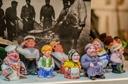 